Equações de 2° grau – Aula 3RELEMBRANDO: = 5 = Não possui uma raiz real. Raízes de índice par, como a nossa tão usada raiz quadrada (índice 2) não podem ser calculadas se o número for negativo.Sua resolução será aprendida no ensino médio. Caso seja curioso, e espero que seja bem curioso, sua solução é 5i , onde “i” é uma unidade “imaginária” dos números complexos. Basicamente, foi definido que i²= -1. O que ajuda muito a sair de vários problemas. Mas os detalhes mesmo, somente serão vistos no ensino médio. Não precisa sofrer agora, terá bastante tempo quando chegar lá!!!Resumindo: Se a raiz for negativa, e o índice for par (, , ) você não a resolve!!! Mas tem que deixar claro que sabe que a solução existe, então escreva sempre: Não possui raiz real.Postarei em alguns dias, uma aula no site matematicaonline.net , de como calcular valores de raízes. Se tiver esquecido, dê uma olhada depois, afinal, nesta parte da matéria precisará achar algumas raízes quadradas.Resolução de equações completasPara resolver uma equação completa, existem dois caminhos. Um deles, o mais usado, consiste em resolver a Fórmula de Baskara. O outro método será visto na próxima aula.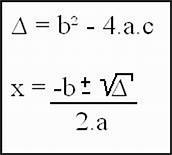 Nesta fórmula, Δ (Delta) está relacionado a variação entre as soluções da equação. Sempre calcularemos primeiro o seu valor, para depois dar prosseguimento na solução.O sinal (±) faz com que suas duas raízes apareçam na solução final.Vamos resolver alguns exemplos:Exemplo 1: Resolver a equação X² - 5X + 6 = 0Resolução:a= 1     b= -5     c= 6Calculando Δ...Δ= B² - 4.a.cΔ= (-5)² - 4. (1).(6)Δ= 25 – 24Δ = 1Substituindo na formula de Baskara:                                                                              = 3 X=  = = =                                                       = 2Logo, as raízes da equação são:Solução = { 2 , 3 }Exemplo 2: Resolver a equação X² - 14X + 48 = 0Resolução:a= 1     b= - 14     c= 48Calculando Δ...Δ= B² - 4.a.cΔ= (-14)² - 4. (1).(48)Δ= 196 – 192Δ = 4Substituindo na fórmula de Baskara:                                                                              = 8 X=  = = =                                                       = 6 Solução : { 6, 8 }Exemplo 3: Resolva a equação X² + 6X + 9 = 0Resolução:a= 1     b= 6     c= 9Calculando Δ...Δ= B² - 4.a.cΔ= (6)² - 4. (1).(9)Δ= 36 – 36Δ = 0Substituindo na fórmula de Baskara:                                                                              = - 3 X=  = = =                                                       = - 3Solução : { -3 , -3 }Exemplo 4: Resolva a equação X² -3X + 4 = 0Resolvendo: a= 1     b= -3     c= 4Calculando Δ...Δ= B² - 4.a.cΔ= (-3)² - 4. (1).(4)Δ= 9 – 16Δ = -5Solução: A equação não possui solução real.Sobre o Delta (Δ)Se Δ>0 (positivo), as duas soluções da equação serão diferentes.Se Δ=0, as duas soluções serão iguais.Se Δ<0 (negativo), a equação não possui raízes reais.ExercíciosResolva as equações abaixo:X² - 3X + 2 = 0X² - 7X + 10 = 0X² - 8X + 16 = 0X² + 7X + 12= 0(Cuidado nesta resolução. Os sinais podem confundir. Sua resposta final é S= { -3 , - 4 }X² - 3X – 10 = 0X² -2X + 10 = 0